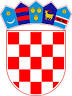          REPUBLIKA HRVATSKAOSJEČKO-BARANJSKA ŽUPANIJA                  OPĆINA ČEPIN           OPĆINSKI NAČELNIKKLASA: 404-01/22-01/1URBROJ: 2158-12-22-4Čepin, 28. prosinca 2022.Temeljem članka 28. Zakona o javnoj nabavi („Narodne novine“, broj 120/16. i 114/22.) i članka 46. Statuta Općine Čepin („Službeni glasnik Općine Čepin“, broj 1/13., 5/13.-pročišćeni tekst, 4/16., 5/16.-pročišćeni tekst, 3/18., 5/18.-pročišćeni tekst, 4/20., 5/20.-pročišćeni tekst, 5/21. i 7/21.-pročišćeni tekst), općinski načelnik Općine Čepin, donosiIzmjene i dopune Plana nabave Općine Čepin za 2022. godinuI.U Planu nabave Općine Čepin za 2022. godinu („Službeni glasnik Općine Čepin“, broj 5/22., 6/22. i 16/22.) redni broj 7mijenja se i sada glasi:Redni broj 11mijenja se i sada glasi:Iza rednog broja 12 dodaje se redni broj 13 koji glasi:II.Ove Izmjene i dopune Plana nabave Općine Čepin za 2022. godinu stupaju na snagu danom donošenja, a objavit će se u „Službenom glasniku Općine Čepin“ i na službenim stranicama Općine Čepin.OPĆINSKI NAČELNIK      															      Dražen Tonkovac7N-6/22Projektiranje rekonstrukcije cesta u Naselju prijateljstva71242000-630.000,00Postupak jednostavne nabaveNEUGOVORTRAVANJ6 MJESECIIzmjena vrijednosti nabave7N-6/22Projektiranje rekonstrukcije cesta u Naselju prijateljstva71242000-6199.000,00Postupak jednostavne nabaveNEUGOVORPROSINAC6 MJESECIIzmjena vrijednosti nabave11N-10/22Izrada profesionalne kuhinje za društveni dom39130000-230.000,00Postupak jednostavne nabaveNEUGOVORTRAVANJ6 MJESECI11MV-2/22Izrada profesionalne kuhinje za Društveni dom u Čepinskim Martincima39130000-2336.000,00Otvoreni postupak NEUGOVORPROSINAC6 MJESECI13N-12/22Projekti energetske obnove – projektna dokumentacija71242000-6192.000,00Postupak jednostavne nabaveDAUGOVORPROSINAC6 MJESECI